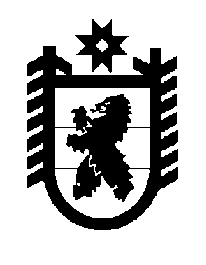 Российская Федерация Республика Карелия    ПРАВИТЕЛЬСТВО РЕСПУБЛИКИ КАРЕЛИЯРАСПОРЯЖЕНИЕот  13 декабря 2017 года № 707р-Пг. Петрозаводск Одобрить и подписать Соглашение о сотрудничестве между Правительством Республики Карелия и Федеральным государственным автономным учреждением «Российский фонд технологического развития» (Фонд развития промышленности).
           Глава Республики Карелия                                                              А.О. Парфенчиков